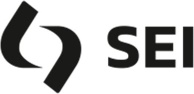 MIT Green propone Tecnologia e Disegno in modo compatto, conservando completezza e rigore nella trattazione degli argomenti.  Grande rilievo è dato all’Agenda 2030 e alla “tecnocittadinanza”, per formare nuovi cittadini consapevoli della realtà che li circonda, con una specifica attenzione ai problemi ambientali e alla transizione ecologica. Nella parte di Tecnologia le numerose schede Innovazione tecnologica portano l’attenzione sulle ultime frontiere della tecnologia. Un posto primario è rivestito dalla didattica per competenze, soprattutto grazie alle esercitazioni Alleno le competenze e ai compiti di realtà. Nella parte di Disegno sono presenti i software per il disegno assistito Inskape, SketchUp e Tinkercad.  Il Laboratorio per le competenze offre nuove proposte operative per lo sviluppo delle competenze tecnologiche, digitali (anche con Scratch) e nella lingua inglese. In particolare, presenta Percorsi STEAM nell’ottica di un apprendimento che pone le basi in una didattica laboratoriale e multidisciplinare che trova la sua applicazione e il suo compimento nella robotica.  Una forte attenzione è data ai BES sia nel volume, nelle mappe e nelle sintesi composte con font ad alta leggibilità, sia con il fascicolo Tecnofacile.  Il fascicolo La tecnologia che salverà il Pianeta presenta cinque grandi temi declinati secondo i principali obiettivi dell’Agenda 2030. Per le ragioni indicate si propone l’adozione del volume per il prossimo anno scolastico.   Data	DocenteG. CAPPÈ  - M. FANTACCIMIT greenSEISEICorso di Tecnologia978-88-05-07929-2 Volume Unico (Tecnologia e Disegno) pp. 576 + Schede di Disegno pp. 192 + Laboratorio per le competenze pp. 204€ 24,30€ 24,30978-88-05-07930-8 Volume Unico (Tecnologia e Disegno) pp. 576 + Laboratorio per le competenze pp. 204€ 20,70A corredo dell’opera:978-88-05-07931-5 Tecnofacile pp. 144978-88-05-88957-0  La tecnologia che salverà il pianeta (su richiesta del docente) pp. 48€ 7,50€ 7,50Per il docente:978-88-05-88956-3 Fare scuola - Le Guide SEI pp. 352